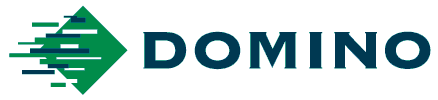 Press release16th January 2018Domino Digital Printing Solutionshighlights ink jet opportunities at Label & Print 2018Domino, leading digital printing solutions provider, will use Label & Print 2018 (Stand K26, NEC Birmingham, 28th February – 1st March 2018) as a platform to demonstrate to the UK label and packaging market the numerous opportunities that ink jet can deliver, using samples produced with the company’s latest technologies.  Steve Taylor, newly promoted to UK Business Manager of Domino’s Digital Printing Solutions division, explains: “In 2018, Domino celebrates 40 years of developing ink jet technology. Now, with over 500 global installations of our piezo drop on demand ink jet systems, including over 100 digital colour label presses, we have demonstrated that our proven and reliable technology is trusted by customers around the world. These customers include small, medium and large multinational label printers and packaging converters, and a number of these in the UK have already invested in a second Domino label press.”Matt Crowder has recently joined as UK Sales Manager Digital Colour from another Domino team, and adds, “The Label & Print Show is the perfect place to showcase and share our customer successes with other companies looking to adopt digital ink jet technology. We announced a series of innovations at Labelexpo Europe last year and we look forward to introducing these to label printers and brand owners at this show.”One of these innovations is the UV90 ink set, designed specifically for use with the Domino N610i hardware and workflow, and formulated to be both EuPIA and Swiss Ordinance compliant. The new ink set has improved coverage and print quality on a variety of media, particularly in areas of low density tints. It also has significantly improved adhesion across a range of industry standard substrates, reducing the need for inline priming, or the need to use more expensive pre-coated medias. “Early customers have reported superior adhesion levels across all tested media types and confirmed that neither priming nor pre-coated media is required,” explains Matt. “The key takeaway from this is that significant savings can be made to business owners’ overall production costs.”In addition, Domino has had positive results using the UV90 ink set to successfully print on a number of industry standard shrink sleeve materials, which is a first for UV ink jet technology. Another recent launch which showcases Domino’s advances in ink jet technology is the new K600i White digital print module, featuring a new state-of-the-art ink management system designed to provide high reliability while utilising a heavily pigmented UV curable white ink. Targeted primarily at printers looking for a digital alternative to screen printing, the K600i White offers instantaneous job change, minimal maintenance, variable data printing capability and eliminates the need to purchase screens. The solution is particularly well suited to printing high definition white text in very small point sizes onto personal care labels and for other transparent label applications. Matt says: “Thanks to its variable data print capability, the K600i White is ideal for promotional labels where personalisation is required, such as different names, places and for promotional games. This feature offers real added value to brand owners.”Steve Taylor concludes: “Surveys show that, when it comes to label printing, ink jet is the most reliable digital technology. Domino is proud of its heritage and established reputation for being a world leader in the development and manufacture of ink jet technology and we look forward to proving this to our stand visitors at the show.”  ENDSAbout DominoDigital Printing Solutions is a division within Domino Printing Sciences. The company, founded in 1978, has established a global reputation for the development and manufacture of digital ink jet printing technologies, as well as its worldwide aftermarket products and customer services.  Its services for the commercial print sector include digital ink jet printers and control systems designed to deliver solutions for a complete range of labelling and variable printing applications.All of Domino’s printers are designed to meet the high speed, high quality demands of commercial printing environments, bringing new capabilities to numerous sectors including labelling, publications and security printing, transactional, packaging converting, plastic cards, tickets, game cards and forms, as well as the direct mail and postal sectors.Domino employs 2,700 people worldwide and sells to more than 120 countries through a global network of 25 subsidiary offices and more than 200 distributors. Domino's manufacturing facilities are situated in China, Germany, India, Sweden, Switzerland, UK and USA.Domino’s continued growth is underpinned by an unrivalled commitment to product development. The company is the proud recipient of six Queen’s Awards, the latest being received in April 2017, when Domino was awarded the Queen’s Award for Innovation.  Domino became an autonomous division within Brother Industries on 11th June 2015. For further information on Domino, please visit www.domino-printing.comIssued on behalf of Domino by AD CommunicationsFor more information, please contact:Michael Grass		Andrea McGintyAccount Director                                                    Marketing Manager – Digital Printing Solutions AD Communications		Domino Printing SciencesT: +44 (0) 1372 464470		T: +44 (0) 1954 782551mgrass@adcomms.co.uk  				andrea.McGinty@domino-uk.com	